SISTEMA DE INFORMACIÓN SOBRE INVERSIONES – SISIN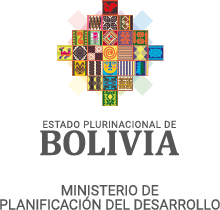 FORMULARIO DE SOLICITUD PARA CREACIÓN DE USUARIOS(ACCESO A LOS DATOS DE LA ENTIDAD)